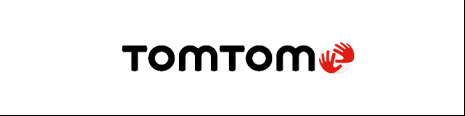 TomTom kiest ChargeHub om zijn kaarten te voorzien van informatie over laadstations voor elektrische voertuigenMijlpaal bereikt van meer dan 300.000 laadstations
ITS World Congress, Singapore, 17 oktober 2019 - TomTom (TOM2), de specialist op het gebied van locatietechnologie, sluit een overeenkomst met ChargeHub, een toonaangevend digitaal platform dat openbare laadstations voor elektrische voertuigen verzamelt. ChargeHub gaat TomTom toegang geven tot een van de grootste databases met openbare laadstations in Noord-Amerika. Daarmee komt het wereldwijde aantal laadstations dat geïntegreerd is met de kaarten van TomTom op meer dan 300.000*.“Door de gegevens van de laadstations van ChargeHub in onze kaarten en services voor elektrische voertuigen te integreren, helpt TomTom autobezitters om snel en gemakkelijk laadstations te vinden. Dat bespaart tijd en het vermindert de vrees om de eindbestemming niet te halen”, zegt Antoine Saucier, Managing Director bij TomTom Automotive. “Het is een mooi voorbeeld dat illustreert hoe wij grenzen verleggen en daarmee de adoptie van elektrische auto’s versnellen. Daarmee dragen we bij aan een wereld zonder uitstoot van schadelijke stoffen.”
“Door onze samenwerking met TomTom zorgen we dat de meest complete en accurate informatie over laadstations breder beschikbaar wordt”, zegt Simon Ouellette, Co-Founder en President van ChargeHub. “Wij geloven dat dit de infrastructuur van elektrische voertuigen zichtbaarder maakt en dat het helpt de transitie naar elektrisch vervoer te versnellen.” De kaarten en diensten voor elektrische voertuigen van TomTom hebben een wereldwijde dekking en bieden real-time informatie om automobilisten te helpen laadstations te vinden. Deze service is in een groot aantal verschillende producten beschikbaar voor automotive- en enterprise-klanten van TomTom.*300.000 laadstations op 100.000 POI's (Points of Interest)
Over TomTom
TomTom is de toonaangevende onafhankelijke locatietechnologie specialist, die mobiliteit vormgeeft door middel van zeer nauwkeurige kaarten, navigatiesoftware, real-time verkeersinformatie en diensten. 
Om onze visie van een veiligere wereld zonder files en emissies te realiseren, creëren we innovatieve technologieën die de wereld in beweging houden. Door onze jarenlange ervaring te combineren met toonaangevende zakelijke en technologie partners, maken we connected voertuigen, smart mobility en, uiteindelijk, autonoom rijden mogelijk.
Het hoofdkantoor is gevestigd in Amsterdam en het bedrijf heeft kantoren in 30 landen. Wereldwijd vertrouwen honderden miljoenen mensen op de technologieën van TomTom. 
www.tomtom.com 

About ChargeHubChargeHub is a community driven platform that helps electric vehicle drivers beat “range anxiety” by helping them find over 80,000 public charging stations in Canada, the US and Mexico.  Over 700,000 people have used ChargeHub to find charging stations, add reviews or pictures.  Users can also see live status and pay for charging directly in the app, making the charging experience simple and enjoyable.  ChargeHub recently launched ChargeHub Central, the first multi-vendor EV charging data monitoring dashboard. 
Voor verdere persinformatie, beeldmateriaal of een interview kunt u contact opnemen met 
Sandra Van Hauwaert, Square Egg Communications, sandra@square-egg.be, GSM 0497251816